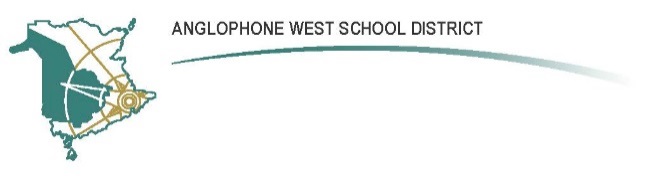 Harvey High School2055, Rte. 3, Harvey Station, NBParent School Support Committee Minutes                   Date: March 18, 2019__	Time: 7:04pm__________Location: HHSCall to Order:  Meeting was called to order by Chair Serena Bradford at 7:04pm.  Approval of the Agenda: Agenda amended to add topic: website.  Vicki moved to approve the agenda as amended. Brenda seconded. All in favour.  Approval of the Minutes from Previous Meeting: Vicki moved to approve the minutes with no amendments. Brenda seconded. All in favour.  Business Arising from the Minutes: N/ANew Business: Declarations Budget: $673.99. Submit budget report.  Cabinet by vending machine to be constructed by Richard Moffitt, who constructed the other cabinet in the school.  Wood was purchased for this project last year.  Glass and hardware would be required to complete.  $22.00 out of this year’s budget for label. Brenda moved to approve this expenditure for the construction of cabinet.  Vicki seconded.  All in favour.Bilingual Learning Environment Grant Cultural School meal to be prepared by 11/12FI Culinary Technology class:Fruits and vegetables, and waffles this year.  Will take place when all involved are ready (Mr. Bradford and his intern).  Last year a dietitian from Horizon did a presentation that included plant-based protein for the whole school.  Blanket Exercise for School:Role play on treatment of First Nations.  Developing scrips.  Katie Black is the facilitator.  Number of Elders involved is based on the population of First Nations students attending the school.  Would likely be for grades 9-12.  They do teach this in Canadian Identity.  Native Studies will likely be next year as it is typically taught on a rotating schedule of every couple of years.Dress code:	Email went out March 18, 2019 as a seasonal reminder to adhere to the dress codeCrysta welcomes feedback and would like us to examine it. Highlights of ensuing discussion:Vicki wondered about enforcement- is it equitable?  Crysta explains that enforcement is difficult and is addressed on a case by case basis.What happens if the student has no clothes available to change into?  Crysta advises that she has Harvey High School t-shirts on hand for this purpose.Some staff are more comfortable than others in addressing dress code issues.There has not yet been a suspension due to dress code violationsDress code issues vary depending on trendsThe purpose is for students to maintain dignity.Acknowledged to be a very sensitive issueMajority of students are compliantVicki asked about footwear.  Crysta responded that footwear is a safety issue, for example, in shop or cooking.  Must have footwear on at school.Serena stated that the dress code is very similar to other schools and professional environments.Other: WebsiteTo post homework, and an opportunity to expand the functionality of the website. Highlights of ensuing discussion:Workload issue for teachers (Serena).  Crysta confirmed it is a time issue.There are announcements this year.  They do not go on the website, but they are done at the school now.Home and School Report: Fundraising- Main source of revenue is from the canteens.  Kim advised that she got started up in January this year.  Home and School donated to the iXL program School bus is in need of repairs and Home and School will pay halfHome and School members are currently:Kim CoreyCindy DensmoreTracey MesserTammy DemerchantChristel GreerBobby JamiesonWould love to be able to do the bleachers, and it has been requested but triaged.  Heating and ventilation have been improved.  Discussion about grants, going to Carl Urquhart.DEC: NIL.Date of Next Meeting: April 15, 2019 at 7:00pmAdjournment: Brenda moved to adjourn at 7:31pmPSSC Members Present:Serena Bradford, ChairCathy Arsenault, Teacher Rep.Aibhleann Moeller, Student Rep.Others: Vicki Aube, Brenda McKeen, Kaitlin PauleyPSSC Members Regrets:Jennifer Little, Vice ChairSchool/DEC Representation Present:Crysta Collicott, Principal School/DEC Representation Regrets: